https://web.sispro.gov.co/Entidades/Cliente/Registrar?Tipo=NI&Numero=860054366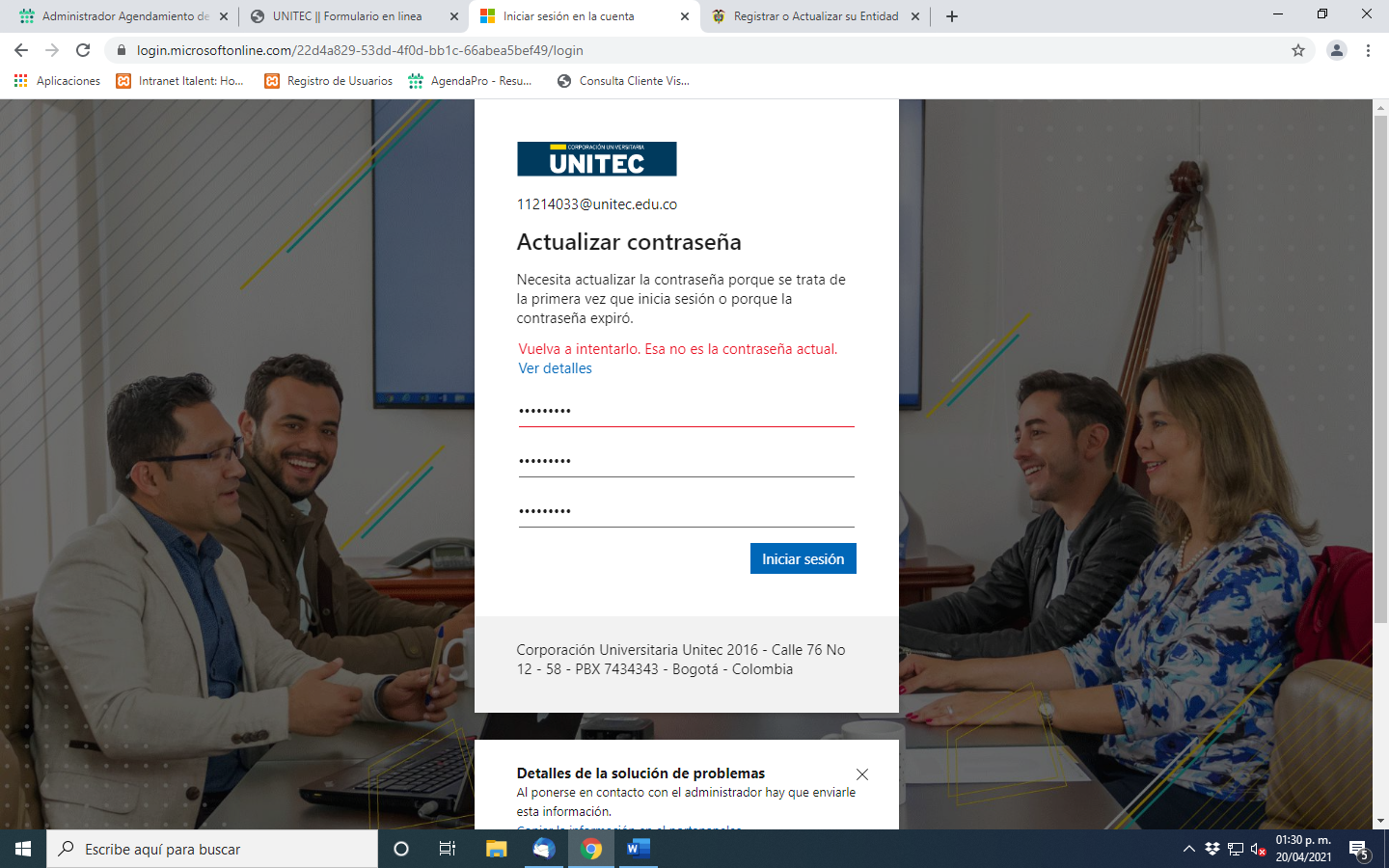 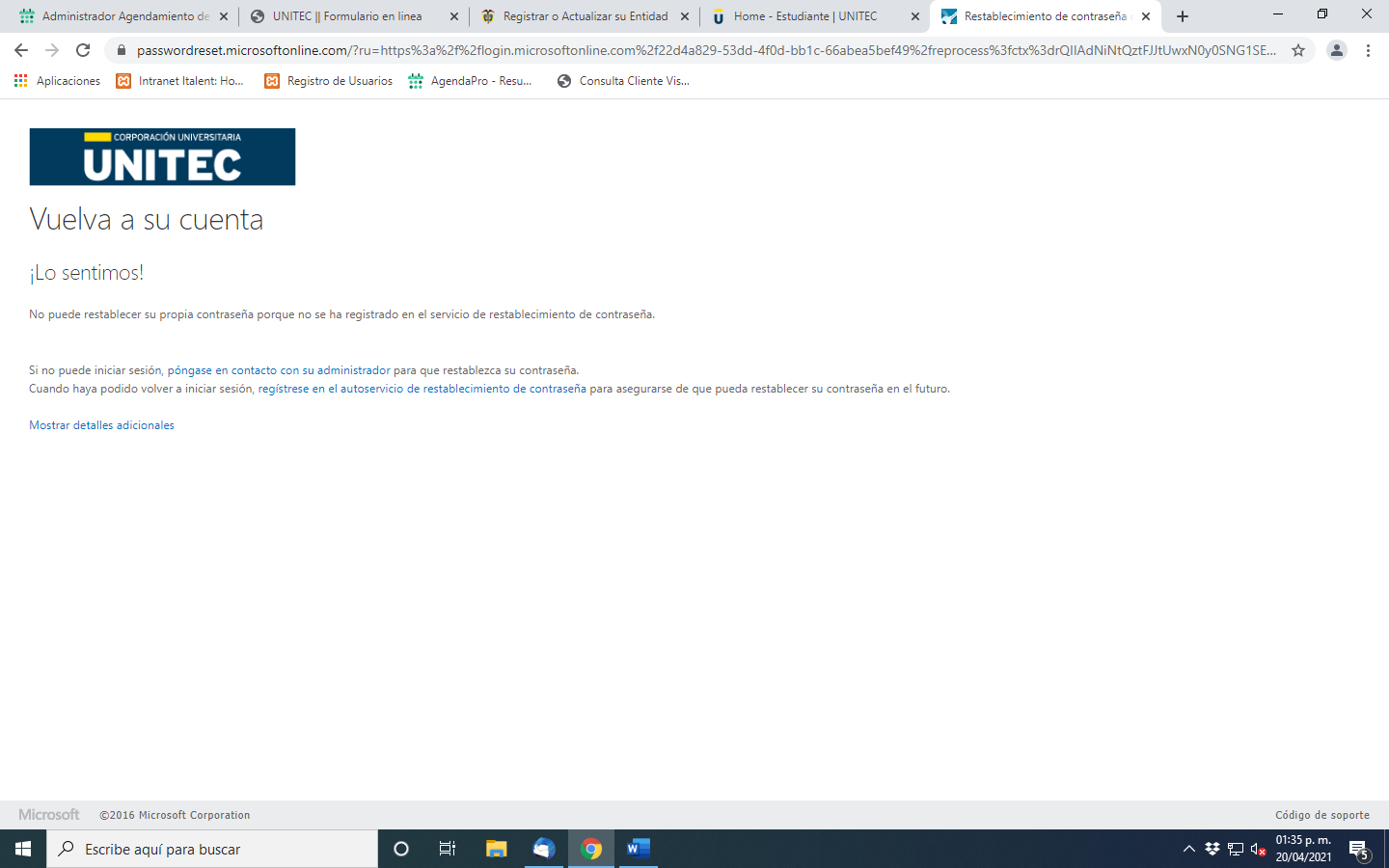 